Dr. ABDELMONEM MOURAD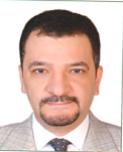 Email: ​dr_alekali@yahoo.com, abdelmonem.moured@dmf.med.saPERSONAL DETAILS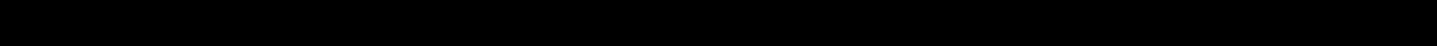 Date of Birth​: September 16, 1965Nationality:​EgyptianMarital Status​: MarriedLanguages:​English, ArabicCareer Objective:To obtain a challenging career where I can enhance my skills and knowledge for further development of the institution.To immerse myself in a hospital where my knowledge and skill as Radiology Consultant will be practiced, nurtured and developed professionally.SUMMARY OF QUALIFICATIONSExperienced & highly talented Radiologist with ​25 years of expertise in reporting various radiology modalities, from X-ray to MRI passing through ultrasound and Doppler scanning, fluoroscopic techniques including the myelography, Digital Mammography, and CT scan. Work friendly with the PACS system.Interventional radiology of some procedures which are the U/S,CT guided biopsy/aspiration.Adeptly ensured adherence to departmental protocol, policy/procedures & established standards of practice.Understanding and sharing in the application of various protocols regarding maintaining the image quality and patient safety.Profound managerial skills in doctor’s schedules, setting and maintaining standard protocols that met the national and international accreditations standards and arranging monthly radiology meetings and conferences as part of CME activities.Sound ability to communicate effectively with public health staff, patients and other members of the public.PROFESSIONAL SKILL SETRadiographyRadio-diagnosisCT Scan/MRIQuality ManagementImaging TechniquesDepartmental OperationsReports/DocumentationTraining & DevelopmentStaff Motivation & Management*Professor of Radio diagnosisAssiut University and Assiut. University hospitals, Egypt.Mar 2020 - Present*Assistant professor of radiology	Aug 2006 - Mar 2020Assiut. University. University hospitals, Egypt.I was involved in day-to-day work including reporting of all cases, different procedures and various academic procedures including the seminars, case presentations and teaching fellow junior residents.*M.D and lecturer of radiologyRadiology Department, Assiut. University, Assiut. Egypt.Duties:July -2001 - Aug 2006Diagnosis and reporting x ray images special contrast studies, fluoroscopic, CT and MRI cases.Doing Ultrasound all body parts and color Doppler studies.Interventional radiology procedures (CT and sonar guided biopsy- abscess drainage - percutaneous nephrostomy) and lower limbs and selected cases body interventional endovascular procedures.*Assistant lecturer of radiology	June 1994 - July 2001Radiology Department, Assiut. University, Assiut. Egypt.Diagnosis and reporting X ray. special contrast, CT and MRI cases.Doing Ultrasound and color Doppler studies some interventional procedures like sonar and CT guided biopsies.Diagnostic body and lower limb angiographic procedures.*Resident of radiology	Mar 1991 - June 1994Department of Radiology, Assiut. University, Assiut. EgyptThe duties of this post were supervised by Assistant Lecturers, Lecturers and Professors of the Units and included: -Various x-ray and special procedures including all contrast studies (e.g., Barium, Myelography, Hysterosalpingography,) various ultrasound and Color Doppler procedures.CT and MRI Techniques and studies of different body parts with viewing images and reporting.Internship rotations:	​Mar 1990 - Feb 1991Assiut. University Hospital (1200 beds), Assiut. Egypt.This included 2 months training in each Departments of General Surgery, Obstetrics & Gynecology, General Medicine, Casualty and Anesthesia, Pediatrics, and Radiology.CERTIFICATIONSTHESIS:M. Sc:​Sonographic and computerized tomographic correlation in diagnosis of thyroid diseases (1994).M.D: Role of different imaging modalities in diagnosis of congenital heart diseases (2001).PUBLISHED PAPERSAnterolateral ligament tear in acute anterior cruciate ligament rupture: Diagnostic accuracy ofMRI. Med. J. Cairo Univ., Vol. 87, No. 5, September: 3347-3352, 2019.Placenta Accreta: Diagnostic Accuracy of Ultrasonography Versus MRI. Med. J. Cairo Univ.,Vol. 87, No. 6, September: 3913-3921, 2019.Magnetic Resonance Imaging (MRI) for Hippocampus Atrophy and Sclerosis Can Detect Convulsion Progression among Epileptic Children. Clinical Medicine and Diagnostics 2019, 9(5): 89-97 DOI: 10.5923/j.cmd.20190905.01.Endovascular laser therapy of Great saphenous vein reflux, is it effective? MJMR, Vol. 29, No. 3, 2018, pages (243-253).Gastrointestinal stomal tumors: challenges in diagnosis and treatment. Middle East Journal of internal Medicine, Feb 2017.Size of Abdominal Lymphadenopathy in ovarian cancer; does it Matter?' was accepted for EPOS​TM​, ESR's Electronic Presentation Online System., ECR,2015, ViennaPublished in Middle East Journal Of Cancer, 2016;7(2):85-91.Clinical significance of bone mineral density in Ankylosing Spondylitis patients: relation to disease activity and physical function. Egyptian Rheumatologist 2014.Left lateral imaging position in routine myocardial perfusion practice, Journal of Saudi heart association, October (2010) 22,69-70.9.	MRI of ligamentum teres syndrome presented in RSNA's 93rd Scientific Assembly and Annual Meeting, November 25-30, 2007, at McCormick Place in Chicago.Dose triplet chemotherapy (Gemcitabine, Oxaliplatin and Etoposide) have impact on treatment outcome in advanced /metastatic non small cell lung cancer?Published in the medical journal of Cairo University vol. 74, no 1 (Suppl.) March 2006.MRI Diagnostic value in pregnant patients with acute abdominal and pelvic pain.Published in the Medical journal of Cairo University August 2006.Does an intermittent low weekly dose of docetaxel – estramustine have an impact on treatment outcome in hormone refractory prostate cancer?Published in the medical journal of Cairo university, vol. 73 nio.4, (suppl.II) December 2005.Has been selected for a poster presentation at (2006 prostate cancer symposium) in San Francisco, California, USA on 24-26, February, 2006Cardiac troponins and their relation to coronary calcification in asymptomatic end-stage renal disease patients on chronic hemodialysisPublished in Tanta medical journal volume 33, July, 2005 has been presented in the IX congress of the Arab society of nephrology and renal transplantation April 2-5, 2006 Jordon.Evaluation of Predictability of Fragmentation of Upper Urinary Calculi by Computerized Tomography Attenuation Values. Is It Possible To Avoid Unnecessary ESWL?Published in the Arab journal of Urology September 2005Magnetic resonance imaging in Crohn’s disease: Evaluation of activity- Correlation with Crohn’s disease activity index.Published in Minoufiya Medical journal vol.18, no. 1​st January 2005, has been selected for a poster presentation at the 70​th annual scientific meeting of the American college of gastroenterology held on October 28​th​- November 2​nd​2005.16. Endovascular treatment of central vein stenosis or occlusion in hemodialysis patientsPublished in the Egyptian journal of radiology and nuclear medicine, vol. 36 no.2. December 2005.Intrarenal homodynamic abnormalities in type 2 diabetic nephropathy using duplex Doppler ultrasound.Published in the Medical journal of Assiut University April 2004Evaluation of rheumatoid arthritis patients under different treatment modalities for pulmonary involvement with high resolution computed tomography and pulmonary function tests.Published in the Egyptian journal of chest diseases and tuberculosis, vol.53, no.3, 4, October 2004Suspected acute appendicitis: impact of ultrasonography on clinical outcome.Published in the Egyptian journal of radiology and nuclear medicine.Vol.xxxv no.4. December 2004.Percutaneous Retrograde Varicocele Embolization In Infertility with Seminal And Hormonal Evaluation.Published in the Egyptian journal of Radiology and Nuclear Medicine, vol.35 no. 4​th December 2004.The role of combined spiral CT pulmonary angiography and lower limb venography in diagnosis of pulmonary embolism and deep venous thrombosis.Published in the medical journal of Cairo university vol.72, no.4, (suppl.II), December 2004OTHER COURSES AND TRAININGA visiting fellowship​to the MRI ​neuroradiology​unit in New York University Hospital , March 2006.A visiting fellowship ​Musculoskeletal Radiology New York University Hospital , March 2006.hospital for joint diseases Jan 2007 .Cardiac CTA Part A ​, 4 days, November, 2014 Dubai , intensive Cardiac CTA course The basics of Cardiac CT were established through lectures , live scanning and hands-on cases. Over 50 cases were interpreted and reviewed.INTERNATIONAL AND REGIONAL CONFERENCE AS SPEAKERPitfalls in low back pain April 2004., Riyadh, KSA.Low back pain (Radiology point of view), June 2004. Riyadh, KSANon-surgical treatment of Varicocele, September 2004, Riyadh, KSAManagement of Brain aneurysm, February 2005. Riyadh, KSAInterventional radiology, March 2005. Riyadh, KSANew imaging concepts in sacroiliitis. May 2006. Riyadh, KSAMechanical causes of low back pain, imaging modalities. Feb, 2007.Blunt liver injury, radiological point of view. June 2007.Case presentation in interventional radiology. March 2008.Internal derangement of Knee joint, MRI applications. March 2009.Imaging of renal injuries. May 2010.The 5​th trauma symposium, Role of CT in blunt abdominal trauma, Saudi German Hospital, Riyadh, May 2012.Rheumatology symposium, “back attack” radiological point of view, Saudi German Hospital, Riyadh, May 2012.International Trauma symposium, Dubai , Jan, 2013 .The 6​th​international trauma symposium Saudi Arabia 2013.The first laparoscopic surgery symposium, Riyadh ,November 2013.The 7​th​international trauma symposium Saudi Arabia April 2014.The 8​th​international trauma symposium Saudi Arabia April 2015.Annual Radiology meeting, Dubai, UAE, 15-17 October, 2019.INTERNATIONAL WORKSHOPS, CONFERENCES AND SYMPOSIUMS ATTENDEDA visiting fellowship to the MRI neuroradiology unit in New York University Hospital , March 2006.​MRI Clinical state of the art November 2005, New York University, USA.24​th ​Annual Morton A. Bosnaik Head of Toe Imaging Conference, December 2005, New York University, USA9​th Annular joint annual meeting, American society of interventional and therapeutic neuroradiology, February 2006, Florida, USAFirst pan Arab congress of Radiological imaging and Ultrasonography, Cairo, Egypt, 2003.Update in diagnostic imaging symposium, October 2003, Riyadh, KSA.Advances in head and neck and neuroimaging; June 2005, Jeddah KSA2​nd​international symposium on emergency and interventional radiology, November 2005, Jeddah KSA.Workshop on cerebral aneurysm advanced management March 2005, Riyadh KSA.Endovascular therapy workshop 18-19 October 2008 King Faisal Specialist Hospital and Research Center.Cerebro-cardio-vascular intervention, 14​th​-16​th​of February, 2009, Saudi German hospital Jeddah, KSA.The second Arab Radiology Congress (ARC-2), Alexandria-Egypt April 2009 from 21 to 24.International Conference on Radiation medicine (clinical applications and innovative approaches 01 to 04 March 2010, KSA, RIYADH, KFSHRC.The 6​th Scientific Conference of the Radiological Society of Saudi Arabia, Riyadh, KSA 28​th to 31 of March 2010.Therasphere training program, Essen university Hospital, Essen, Germany 17​th​of June 2010.The 3​rd​International Trauma Symposium, Riyadh KSA.,2010The 1​st​Saudi International Spine Conference January 2012.The 5​th Trauma and Emergency medicine Symposium, Riyadh KSA 10-04-2012. Rheumatology Symposium, Riyadh KSA 05-05-2012 (Speaker).Nuclear cardiology and cardiac CT, 5-8 May 2013, Berlin Germany.European Society of Radiology (ESR, 2015, Vienna) .Pan Arabic Interventional Radiology conference , Dubai 2016.Pan Arabic Interventional Radiology conference , Dubai 2017.➢ RSNA's 103​th Scientific Assembly and Annual Meeting, November 26-30, 2017 at McCormick Place in Chicago.INTERNATIONAL SOCIETIES MEMBERSHIPSA member of the Egyptian society of radiology and nuclear medicine.A member of the Radiology society of Saudi Arabia.A member of European Society of Radiology (ESR).A member of the executive board of Riyadh Radiology club.RELEVANT SKILLSManagement Skills:Participated in the organization of weekly conferences of neuroradiology, uroradiology and musculoskeletal radiology throughout the years in the department of radiology, Assiut University, Egypt.Organizing local weekly scientific meetings and Video conferences with other group hospitals.JCI accredited ​twice.Teaching Skills:I’m a professor of Radiology in Assiut University and throughout my work as assistant lecturer and a lecturer I participated in the teaching for the medical students, radiographers and postgraduate students.Sharing in the training and teaching programs for specialists either in the Assiut University hospital or in Saudi German Hospital Riyadh.REFERENCESDr. Alaa Alsherief ,M.D ​,consultant radiologistThe Saudi German Hospitals group Radiology department headTel: .00966505640079Professor: Afaf AbdelkaderProfessor of Radiology , Assiut University, EgyptRad. dept. Tel.: 0020882413140Professor: Ahmed Mostafa HamedProfessor of Radiology, Assiut University, EgyptRad. dept. Tel.: 0020882413140Professor Abdelsalam AbdelazizProfessor of Radiology Assiut University, EgyptRad. dept. Tel.0020882413140Dr. Schweitzer E MarkProfessor of Radiology and Head of Radiology Department,Hospital for Joint Diseases, NYU, USA.Tel.: 01-212-598-6374E-mail: ​Mark.Schweitzer@NYUMC.orgDr.Mohammed Alshammary -Consultant interventional radiology, King Faisal Specialist Hospital and Research centerAmerican board of radiology and interventional radiology Tel. 0096614427794Dr. Jehad Alwatban ,MD,FRCPConsultant interventional neuroradiologist, King Faisal Specialist Hospital and Research centerCanadian board of radiology and interventional neuroradiology Tel: 0096614427794Dr.Mohamed Al-Moaikel ,MD,FRCPCSection head ,Vascular and interventional Radiology Department of medical imagingKing Abdulaziz medical city -National Guard Health Affairs Tel: +9668011111 ext.: 11383.Dr. Mohammed Al-jaredConsultant Radiologist and interventionalistMilitary Hospital Riyadh, KSADr. Soltan Mohamed Al.Mozher ,MD .,FRCPC.,INRConsultant interventional neuroradiologist, King Fahd medical city Canadian board of radiology and interventional neuroradiology-WORK EXPERIENCEBLSSeptember 1989:  M.B.B. CH, Assiut. University, Assiut, Egypt.:  M.B.B. CH, Assiut. University, Assiut, Egypt.June 26th, 1994:  M.Sc. in Radio diagnosis, Assiut. University, Assiut, Egypt.:  M.Sc. in Radio diagnosis, Assiut. University, Assiut, Egypt.​June 24th, 2001: M.D in Radio diagnosis, Assiut. University, Assiut, Egypt.: M.D in Radio diagnosis, Assiut. University, Assiut, Egypt.RESEARCH ACTIVITIESRESEARCH ACTIVITIES